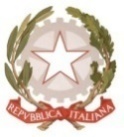 MINISTERO  DELL’ ISTRUZIONE, DELL’UNIVERSITA’, DELLA RICERCAUFFICIO SCOLASTICO REGIONALE PER IL LAZIOLICEO SCIENTIFICO STATALE“TALETE”Roma,	27.04.2021			Agli Alunni delle classi III e IV Ai GenitoriAi Docenti Al Personale ATAAlla DSGAsito webCIRCOLARE N. 239Oggetto: Incontro di orientamento del 4 maggio 2021 0re 15.00 – LUISS Guido Carli Roma – presentazione delle Orientation Summer School.Si informa che martedì 4 maggio dalle ore 15.00 l’Università LUISS Guido Carli di Roma presenterà in videoconferenza, ai genitori e agli studenti in indirizzo, le Orientation Summer School 2021.Al termine della presentazione sarà data l’opportunità agli studenti interessati, di svolgere un test direttamente assegnato dai referenti Luiss per l’assegnazione di una borsa di studio per la partecipazione alla scuola estiva di orientamento.È prevista l’assegnazione di n. 1 borsa di studio per le Luiss Summer School 2021. Nello specifico:− Orientation 4 se lo studente vincitore sarà di penultimo anno− Orientation 3 se lo studente vincitore sarà di terzultimo anno. La borsa di studio risulterà validamente assegnata se al test avranno preso parte almeno 20 studenti di terzultimo e/o penultimo anno.Qualora non si raggiungesse il numero minimo di 20, ma almeno pari a 10 partecipanti, la borsa sarà assegnata, ma potrà essere fruita esclusivamente nelle settimane erogate a distanza (Orientation 4: 21-25 giugno e 30 agosto-3 settembre e Orientation 3: 12-16 luglio)Il test sarà somministrato tramite la piattaforma CISCO Training che richiede necessariamente di essere muniti di un pc (no cellulare, no tablet) e di un indirizzo e-mail immediatamente accessibile.Qui di seguito il link per partecipare all’incontro https://teams.microsoft.com/l/meetup-join/19%3ameeting_ZDhjODg3YTItNTQ2OS00OGM1LTg2MzUtZTMxYWFkMGVlNzNl%40thread.v2/0?context=%7b%22Tid%22%3a%22ba9085d7-2255-4a2c-b1cb-dcb1dab5a842%22%2c%22Oid%22%3a%2268c6674c-89dd-44aa-b8ac-44846e232b2c%22%7dLa Referente per l’Orientamento UniversitarioProf.ssa Annalisa Palazzo                                                                                         Il Dirigente Scolastico                                                                                          Prof. Alberto Cataneo                                                                                                                (Firma autografa sostituita a mezzo stampa                                                                                                               ai sensi dell’art. 3 comma 2 del d.lgs. n.39/1993